2013年咨询工程师《组织管理》真题及答案解析一、单项选择题(共60题,每题1分.每题的备选项中,只有1个最符合题意)1.工程项目是为形成特定的生产能力或使用效能而进行投资建设的项目,这种投资建设必定形成(  ).A.无形资产B.固定资产C.其他资产D.流动资产2.某公司在境外投资建设的大型水电站项目因当地原因不得不中止,使公司蒙受巨大损失.可见工程项目具有(  )特征.A.一次性B.独特性C.目标的明确性D.复杂性3.对于政府直接投资项目,政府的要求和期望不包括(  ).A.质量合格B.松弛的工作进度C.投资适当D.符合国家规划4.工程项目组织系统由(  )的人员、单位和部门构成.A.从事项目决策管理工作B.从事政府相关管理工作C.负责完成项目工作分解结构中各项工作D.承担项目资金筹措任务5.完成工程项目土地征用工作,属于项目(  )的任务.A.准备阶段B.决策阶段C.实施阶段D.策划阶段6.明确勘察设计的范围和设计深度,是(  )在项目准备阶段的主要任务.A.项目咨询单位B.项目施工单位C.项目业主D.政府管理部门7.提供施工现场的气象与地下管线资料,是(  )在项目实施阶段的任务.A.政府管理部门B.设计单位C.施工单位D.业主8.某企业投资建设高新技术产业化项目,拟申请中央预算内贴息资金,应向国家投资主管部门报送(  ).A.项目核准申请报告B.项目建议书C.项目资金申请报告D.项目可行性研究报告9.实行审批制的建设项目,建设单位应在(  )完成环境影响评价文件报批手续.A.报送项目建议书后B.报送可行性研究报告前C.可行性研究报告批准后,初步设计前D.项目开工前10.根据《国务院关于投资体制改革的决定》(国发[2004]20号),备案制项目的行政管理工作包括:①城乡规划、国土资源主管部门选址、用地审批;②环境保护部门环境影响评价审批;③建设主管部门施工许可;④发展改革部门项目备案.正确的实施顺序是(  ).A.①一②一③一④B.②一①一③一④C.④一①一③一②D.④一①一②一③11.工程咨询委托方对咨询任务范围较为明确的想法,往往集中体现在(  )中.A.项目工作大纲B.备选咨询单位短名单C.项目投标邀请书D.资格审查文件12.工程项目综合管理计划制订工作主要包括:①定义项目目标;②安排费用与资源计划;③划分工作包;④确定质量检查关键节点.正确的实施顺序是(  ).A.①一②一④一③B.②一①一③一④C.②一④一①一③D.①一③一④一②13.工程项目绩效评价对象是工程项目实施的结果和(  ).A.效率B.人员C.技术D.方法14.进行工程项目定期绩效评价,难以对项目的(  )做出评价.A.进度B.质量C.费用D.功能15.工程项目关键绩效评价指标法,是把组织的战略目标分解为可运行的远景目标和(  )的有效工具.A.综合目标B.量化指标C.近期目标D.定性指标16.用赢得值法进行工程项目费用一进度绩效评价时,如果进度偏差大于0,进度绩效指数大于1,说明(  ).A.进度比计划提前B.进度按计划进行C.进度比计划拖后D.费用支出比计划结余17.用赢得值法进行工程项目费用一进度绩效评价时,如果费用偏差大于0,费用绩效指数大于1,说明(  ).A.费用支出比计划结余B.费用按计划支出C.费用支出比计划超支D.进度比计划提前18.进行工程项目范围确认的方法不包括(  ).A.专家评定法B.试验法C.第三方评定法D.分解法19.根据世界银行咨询服务合同标准文本,对于非复杂的咨询服务采购可采用(  )的计价方式.A.总价计价B.以时间为计算基础C.以工程量清单为计价基础D.成本加酬金计价20.根据世界银行咨询服务合同标准文本,采用总价计价的咨询服务合同发生咨询服务范围变更时,变更工作估价按(  )计算.A.原价增减不超过5%B.变更实际发生费用C.合同中列明的人月费率D.原价增减不超过10%21.工程项目管理中的组织规模通常是指该组织的(  ).A.办公面积B.注册资本C.部门数量D.人员数量22.项目管理组织的管理者直接领导的下级人员的数量称为(  ).A.管理幅度B.管理职能C.管理尺度D.管理程序23.项目管理组织中的管理层次是指(  ).A.最高管理者的学历B.管理人员的职称层次C.管理分级的层次D.管理者的行政级别层次24.单一项目的公司对内部进行部门设置通常采用(  ).A.职能划分法B.时间划分法C.区域划分法D.业务划分法25.根据《国家发展改革委重大固定资产投资项目社会稳定风险评估暂行办法》(2012)1824号,重大项目社会风险等级分为(  ).A.三级B.四级C.五级D.六级26.关于工程项目复合式组织结构的说法,错误的是(  ).A.组织结构不受现有管理模式限制B.组织结构内信息流较为顺畅C.同一公司内可能有多种组织结构形式D.同一项目内可能有多种组织结构形式27.全职人员在项目团队中的比例达到五分之一,有专职项目经理的工程项目组织模式是(  ).A.项目式模式B.平衡矩阵式模式C.强矩阵式模式D.弱矩阵式模式28.项目团队工作开始进入有序化状态,是在团队发展经过(  )之后.A.休整阶段B.规范阶段C.磨合阶段D.表现阶段29.将项目团队部分成员放到恶劣的环境中生活一段时间,让其学会相互适应,这种做法在团队能力开发中称为(  ).A.工作规程训练B.奖惩训练C.人员配合训练D.团队建设训练30.下列工程项目中,属于关系社会公共利益、公众安全的公用事业项目的是(  ).A.自来水厂项目B.管道运输项目C.新能源项目D.电信枢纽项目31.某垃圾填埋场项目的招标人拟自行招标,应在发布招标公告的(  )前,向有关行政部门办理备案手续.A.3日B.3个工作日C.5日D.5个工作日32.下列工程项目中,适合采用资格后审方式对投标人进行资格审查的是(  ).A.工程技术复杂的项目B.工期要求较紧的项目C.投标人数量过多的项目D.可以直接发包的项目33.招标文件应规定一个适当的投标有效期,投标有效期的起始时间是(  ).A.提交投标文件之日B.发出招标文件之日C.资格审查结束之日D.提交投标文件的截止之日34.货物采购招标公告中可不载明的内容是(  ).A.招标货物的交货时间B.对投标人的业绩要求C.招标货物的技术规格D.对招标文件收取的费用35.关于工程项目合同的说法,错误的是(  ).A.工程项目合同是一个合同群体B.订立合同应遵循平等自愿原则C.合同双方行为应遵守《招标投标法》D.合同标的不限于工程项目涉及的内容36.根据FIDIC《施工合同条件》,承包商提供的履约担保为不需要由(  )确认违约的无条件担保.A.咨询工程师B.项目业主C.承包商D.出具履约担保的金融机构37.根据FIDIC《施工合同条件》,业主提供的支付担保期限至缺陷通知期满后(  )个月.A.3B.6C.9D.1238.根据FIDIC《施工合同条件》,承包商完成建造和保修任务后,对所有合格工程有权获得的全部工程款称为(  ).A.合同价格B.接受的合同款额C.合同结算价格D.合同决算价格39.根据FIDIC《施工合同条件》,承包商可以同时索赔工期和成本的情况是(  ).A.不可预见的物质条件B.工程量减少C.当局造成的延误D.业主应投保而耒投保40.根据FIDIC《施工合同条件》,承包商未能在规定时间内修复缺陷工程部位,业主可雇用他人完成,费用从(  )内扣除.A.保留金B.工程进度款C.预付款D.履约保证金某工程双代号时标网络计划如下图所示，其中工作B的总时差和自由时差(　　)。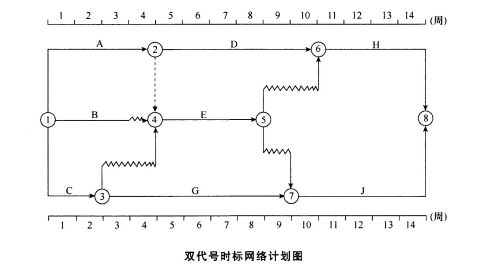 A.均为1周B.分别为2周和1周C.均为3周D.分别为4周和3周某工程双代号网络计划如下图所示,其中关键线路有(  )条.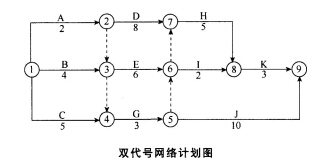 A.1B.2C.3D.443.双代号网络计划中,关键工作是指(  ).A.自由时差最小的工作B.两端节点均为关键节点的工作C.持续时间最长的工作D.最迟完成时间与最早完成时间相差最小的工作44.在工程项目进度计划表示方法中,与横道图法相比,时标网络图法的优点是能够(  ).A.明确表示各项资源的需求量B.明确表示各项工作之间的逻辑关系C.直观表示各项工作的持续时间D.直观表示工程进度计划的计算工期45.工程网络计划中的费用优化,是指寻求(  )的过程.A.工程总成本最低时的最短工期安排B.工程直接成本最低时的工期安排C.工程间接成本最低时的工期安排D.给定费用前提下的最短工期安排46.在双代号或单代号网络计划中,工作的最早开始时间应为其所有紧前工作(  ).A.最早完成时间的最大值B.最早完成时间的最小值C.最迟完成时间的最大值D.最迟完成时间的最小值47.某工程项目室外管道铺设所花的费用应计入(  ).A.基本预备费B.建筑工程费C.安装工程费D.生产准备费48.应计人建筑安装工程间接费中规费的是(  ).A.安全施工费B.环境保护费C.二次搬运费D.工程排污费49.纳税人所在地为市区的,城市维护建设税税率为(  ).A.1%B.3%C.5%D.7%50.进行工程项目费用控制的工作包括:①比较,②预测,③检查,④分析,⑤纠偏.正确的实施顺序是(  ).A.①一②一③一④一⑤B.①一④一②一⑤一③C.①一③一④一②一⑤D.①一②一④一⑤一③51.某工程项目的计划工期是17个月,总预算为3 053 150元,项目开工后第2个月末的绩效报告表明:计划工作预算费用为45 672元,已完成工作预算费用为42 932元,已完成工作实际费用为44 721元,假定费用增加趋势不变,则剩余工作的估计费用为(  )元.A.3 135 644B.3 158 912C.3 171 806D.3 180 36552.建立工程项目质量管理责任制,其中工程准备阶段项目经理的质量管理职责之一是(  ).A.组织编制本企业的质量管理体系文件B.检查项目质量计划执行情况C.邀请专家对咨询成果质量进行评审D.及时处理不合格的工程53.工程咨询成果必须符合(  )的要求.A.项目可行B.质量评价结果良好C.委托合同D.经济效益最大化54.工程项目施工过程中,咨询(监理)工程师对施工现场工程材料送检采取(  )监督方式.A.旁站B.平行检查C.巡视D.见证取样55.工程项目试运行总结报告由(  )负责编制.A.建设单位B.设计单位C.施工单位D.监理单位56.能同时对危害和机会的风险做出应对的策略是(  ).A.回避风险B.转移风险C.接受风险D.减轻风险57.某工程出现施工安全事故,造成2000万元直接经济损失,该事故属于(  ).A.特别重大事故B.重大事故C.较大事故D.一般事故58.开展工程项目安全预评价工作,应在项目(  )进行.A.可行性研究阶段B.设计阶段C.试运行阶段D.施工阶段59.开展工程项目安全预评价工作,应根据(  )选择相应的评价方法.A.被评价对象的重要性B.有害因素导致事故的可能性C.被评价对象的特点D.事故可能的严重程度60.健康、安全、环境(HSE)管理体系要素中的管理评审,是由(  )进行的评审活动.A.专职HSE管理人员B.基层作业组长C.组织的最高管理者D.项目经理二、多项选择题(共35题,每题2分.每题的备选项中,有2个或2个以上符合题意,至少有1个错项.错选,本题不得分;少选,所选的每个选项得0.5分)61.建立工程项目目标系统,确定可执行目标一般是在项目的(  ).A.建议书阶段B.可行性研究阶段C.机会研究阶段D.技术设计阶段E.竣工验收阶段62.根据《国家发展改革委重大固定资产投资项目社会稳定风险评估暂行办法》(2012)1824号,社会稳定风险分析应在(  )中设独立篇章.A.项目建议书B.项目可行性研究报告C.项目评审报告D.项目申请报告E.项目开工报告63.根据《项目申请报告通用文本》,拟建项目应符合(  )的要求.A.有关专项规划B.国民经济和社会发展规划C.项目发展规划D.项目所在地的区域规划E.企业发展规划64.政府投资补助和贴息资金主要用于(  ).A.市场竞争力强的项目B.公益性和公共基础设施项目C.保护和改善生态环境的项目D.促进欠发达地区发展的项目E.推动高新技术产业化的项目65.根据《项目申请报告通用文本》,"节能方案分析"篇章的内容主要有(  ).A.资源节约措施B.用能标准C.能耗指标分析D.节能效果分析E.节能效益分析66.工程项目管理的直接绩效目标主要有(  ).A.效益目标B.成本目标C.进度目标D.质量目标E.环境目标67.使用平衡计分卡进行工程项目管理,可以从(  )建立有效的交流与联系体系.A.利益相关者层面B.资源与环境层面C.生命周期层面D.成本估算与财务层面E.学习与创新层面68.关于矩阵式项目组织结构优点的说法,错误的有(  ).A.团队工作目标明确B.项目管理权力平衡容易C.部门资源利用率高D.项目团队成员一般无去向担忧E.信息回路简单,沟通效率高69.关于工程项目工作分解结构的说法,正确的有(  ).A.工程项目工作分解结构的级数越多越好B.进行分解时不必考虑各交付成果的逻辑关系C.工作分解结构是一种层次化的树状结构D.工作分解结构只分解项目的主要工作E.工作分解结构是按不同层次逐步展开的70.关于工程项目范围确认的说法,正确的有(  ).A.进行范围确认是项目业主正式接收项目可交付成果的过程B.范围确认与质量控制本质上相同C.范围确认只能在项目竣工验收时进行D.范围确认工作只涉及项目业主与承包商E.范围确认通常包括完全接收、拒收或带缺陷接收三种结果71.咨询工程师批准工作范围变更的原则主要有(  ).A.变更后使用标准不降低B.变更在技术上可行C.业主同意支付变更费用D.变更的工作量不大E.承包商有积极性72.当工程项目管理者的有效控制幅度超过其能力时,需要(  ).A.增加管理幅度B.减少管理层次C.增加管理层次D.减少上级部门E.减少管理幅度73.关于部门划分方法中职能划分法的说法,正确的有(  ).A.职能划分法有利于工程项目的多目标管理B.职能划分法有利于提高组织的专业化程度C.职能划分法有利于提高管理人员的技术水平D.职能划分法不利于高级项目管理人员的培养E.职能划分法有利于培养专业人员的综合能力74.根据职务特征模型,决定工作职务重要程度的特征有(  ).A.信息反馈性B.技能多样性C.决策自主性D.任务同一性E.任务重要性75.项目式组织结构的缺点主要有(  ).A.信息回路比较复杂B.项目管理层次较为复杂C.项目成本进度不易控制D.同时有多个项目时容易出现资源浪费E.项目结束时团队成员可能为去向担忧76.工程项目人力资源管理的一般过程中,介于制订组织计划与结束之间的阶段有(  ).A.计划检查阶段B.人员吸纳阶段C.计划执行阶段D.团队发展阶段E.问题处理阶段77.构成项目团队的基本条件主要有(  ).A.团队成员有各自独立的目标B.团队有独立的活动经费C.团队内部有职责分工D.团队内部有工作程序E.团队成员有共同的目标78.工程项目投标邀请书中应至少载明的内容有(  ).A.招标人的资格B.投标人的名称C.投标人的资质等级D.招标文件的收费E.招标项目的资金来源79.关于施工招标文件的说法,正确的有(  ).A.招标文件中必须规定明确的投标有效期B.招标文件中应包括对招标项目的技术要求C.招标文件编制必须遵循"诚实信用"的原则D.招标文件应明确包括价格在内的所有评标因素E.招标文件中不包括拟签订的合同条款和格式80.招标人向行政监管部门提交的招标投标情况书面报告的内容主要有(  ).A.招标范围B.招标方式C.中标结果D.发布招标公告的媒介E.招标人与中标人签订的合同81.货物招标文件中投标人须知的内容主要有(  ).A.报价有效期B.投标文件格式C.报价截止日期D.评标标准和方法E.货物采购单及附件82.关于FIDIC《施工合同条件》合同争端裁决委员会的说法,正确的有(  ).A.合同争议可提交合同争端裁决委员会进行裁决B.合同争端裁决委员会应在收到争议后56日内作出裁决C.作出裁决后的56日内合同双方无异议则裁决为最终决定D.任何一方对裁决不满可在28日内将争议提交仲裁E.仲裁机构收到仲裁申请后应在56日内开始审批83.关于FIDIC《施工合同条件》指定分包商的说法,正确的有(  ).A.指定分包商由业主选定B.在承包商确定后才选择指定分包商C.指定分包商与业主直接签订分包合同D.对指定分包商的管理纳入承包商的管理之中E.指定分包商是完成某项特定工作内容的特殊分包商84.根据《标准施工招标文件》(2007年版),发包人的义务主要有(  ).A.提供施工场地B.保护施工场地C.组织设计交底D.缴纳工程税费E.组织竣工验收85.工程项目进度管理的工作内容主要有(  ).A.资金需求分析B.工作时间估算C.工作成本测算D.工作顺序安排E.进度计划编制86.进行工程项目进度控制的方法主要有(  ).A.分析偏差产生的主要原因B.分析偏差对后续工作和总工期的影响C.采取进度调整措施D.督促施工单位加快施工E.实施进度监测87.进行工程项目进度控制的依据主要有(  ).A.法律法规B.进度报告C.变更申请D.项目进度计划E.标准规范88.工程项目总投资中的工程建设其他费用不包括(  ).A.工器具购置费B.工程保险费C.可行性研究费D.涨价预备费E.联合试运转费89.建筑安装工程直接费中的措施费主要有(  ).A.安全文明施工费B.已完工程保护费C.二次搬运费D.工程排污费E.劳动保险费90.咨询工程师对施工组织设计的审查内容主要有(  ).A.技术方案是否先进、适用B.质量、技术管理体系是否完备C.编制、审批是否符合规定的程序D.是否体现了"经济效益第一"的原则E.是否具有针对性和可操作性91.进行工程项目风险识别,可按(  )途径进行风险分解.A.时间维B.空间维C.因素维D.目标维E.环境维92.工程项目风险监测与控制的成果主要有(  ).A.请求的变更B.风险应对计划更新C.推荐的纠正措施D.推荐的预防措施E.补充风险应对计划93.工程项目安全预评价报告的内容主要有(  ).A.安全状况初步评价B.安全管理岗位职责C.定性、定量评价D.安全卫生健康对策措施E.安全事故原因分析94.工程项目施工安全计划的内容主要有(  ).A.明确施工技术方案B.确定安全组织机构C.明确配置安全资源D.制定安全技术措施E.明确安全控制管理目标和程序95.工程项目环境影响评价的内容主要有(  ).A.环境资源评价B.工程分析C.环境保护措施评价D.清洁生产评价E.环境影响识别与预测参考答案:1.B2.D3.B4.C5.A6.C7.D8.C9.B10.D11.A12.D13.A14.D15.B16.A17.A18.D19.A20.C21.D22.A23.C24.A25.A26.B27.B28.C29.C30.A31.C32.B33.D34.B35.D36.C37.B38.A39.A40.A41.B42.C43.D44.B45.A46.A47.B48.D49.D50.B51.A52.B53.C54.D55.C56.C57.C58.A59.C60.C